Year 6 Willow1st – 5th MarchOnline lessons will be on Monday and Friday between 9 and 9.30am.Year 6 Willow1st – 5th MarchOnline lessons will be on Monday and Friday between 9 and 9.30am.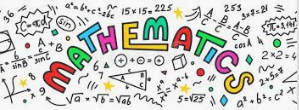 Every day: Answer the 5-a-day maths questions on the online video from the school website.White Rose Decimals and Percentages Maths Workbook: Monday: Multiply Decimals by Integers. Pages 22-25Tuesday: Divide Decimals by Integers. 26-29Wednesday: Division to Solve Problems. Pages 30-33Thursday: Decimals as Fractions. Pages 34-37Friday: Fractions to Decimals (1). Pages 38-41Times Tables Rockstars and Prodigy are ready for you to use.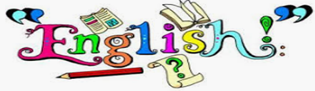 Every day: Read a book or use Read Theory for 30 minutes.CGP English workbook pages: Try the extra challenges!Monday: Writing book, How Rainbows Are Formed, Pages 12-14Tuesday: Comprehension book, Born on a Blue Day, Pages 6-8Wednesday: Writing book, Should Schools Ban Unhealthy Food, Pages 15-17Thursday: Comprehension book, Hostages to Handheld Devices, Pages 8-9Friday: Writing book, A Letter of Complaint, Pages 18-20Spelling Shed and Read Theory are ready for you to use.TopicThis week I would like you to complete the fifth activity in the grid:Create a mini fact file about the one area of our Greece topic that interests you the most. How are you going to make your fact file engaging to an audience?Think about how you will present the information: booklet, poster, leaflet etc…You will need to do your own independent research.Use organisational devices such as bullet points, text boxes, diagrams, pictures, paragraphs, subheadings, fact boxes etc…This week I would like you to complete the fifth activity in the grid:Create a mini fact file about the one area of our Greece topic that interests you the most. How are you going to make your fact file engaging to an audience?Think about how you will present the information: booklet, poster, leaflet etc…You will need to do your own independent research.Use organisational devices such as bullet points, text boxes, diagrams, pictures, paragraphs, subheadings, fact boxes etc…Please remember to go to the lessons on the official Department for Education Oak National Academy website https://www.thenational.academy/ Select your year group and subject, watch the lesson and do the activity.Please remember to go to the lessons on the official Department for Education Oak National Academy website https://www.thenational.academy/ Select your year group and subject, watch the lesson and do the activity.